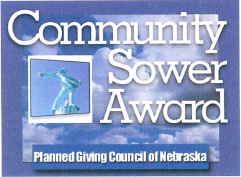 The Nebraska Partnership for Philanthropic Planning will present its 2016 Community Sower Award to recognize meritorious service by for-profit charitable advisors in Nebraska.  We honor professionals advising clients and customers concerning their charitable planned gifts.  Recent Community Sower Award recipients include Nick Taylor of Fitzgerald Schorr, Larry Dwyer of Dwyer & Headley, Jan Krotter Chvala of the Krotter Law Group and Mark Weber of Silverstone.Nominations are sought primarily from NPPP members, though nominations may be made by anyone under the following guidelines:Active in the for-profit advisor community, including those working in Nebraska as attorneys, accountants, consultants, and trust officers as well as advisors in investments, financial planning, or insuranceTen or more years of experience as a charitable advisor to generous individualsHighly regarded by peers in the professional and charitable communities, especially reflected by the nominee’s skills, knowledge, ethics, and collegialityTangible evidence of work that the nominee has increased the quantity and quality of charitable planned gifts in NebraskaThe nominee will be available to personally receive the awardA nomination form is provided; the current and past presidents of the NPPP will review nominations.  More than one finalist may be selected.  The 2016 Community Sower Award, a memento depicting the Nebraska Capitol Sower, will be presented in person at the NPPP Awards Luncheon held at the Quarry Oaks Clubhouse near Ashland, Nebraska on December 2, 2016 at 11:00 a.m.October 7			Call for nominations distributed in the charitable communityNovember 9			Deadline for nominationsNovember 14			Finalist(s) selected, additional support material requestedDecember 2			2015 Community Sower Award presentedNominationSubmit nominations to Todd Simpson, CEO, Peru State College Foundation, 600 Hoyt Street, Peru, NE  68421, (402) 872-2451, tsimpson@peru.edu.   Deadline for nominations is Wednesday, November 9, 2016.  Please limit your answers to the space provided.  You may attach a biography or curriculum vitae.Nominating PartyAddressPhoneEmailNomineeBusiness AddressPhoneEmailHow has this nominee’s work increased the quantity and quality of charitable planned gifts in Nebraska?How has this nominee’s work increased the quantity and quality of charitable planned gifts in Nebraska?How has this nominee’s work increased the quantity and quality of charitable planned gifts in Nebraska?How has this nominee’s work increased the quantity and quality of charitable planned gifts in Nebraska?How has this nominee’s work increased the quantity and quality of charitable planned gifts in Nebraska?How has this nominee’s work increased the quantity and quality of charitable planned gifts in Nebraska?How has this nominee’s work increased the quantity and quality of charitable planned gifts in Nebraska?NomineeOutline this nominee’s ten or more years of experience as a charitable advisor to generous individuals.Outline this nominee’s ten or more years of experience as a charitable advisor to generous individuals.Indicate how this nominee is highly regarded by peers in the professional and charitable communities.Provide an example of how this nominee facilitated a significant charitable gift in Nebraska.Nominee is likely to be available to accept this award on Friday, December 2, 2016.  Yes    No  Additional comments you want to offer: